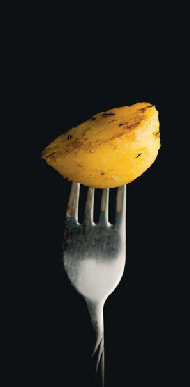 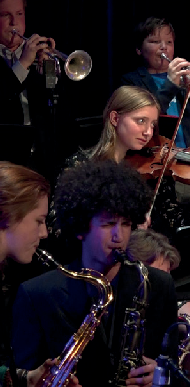 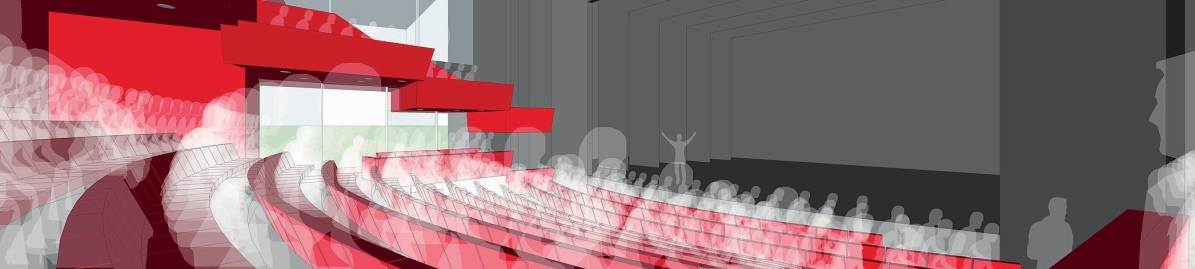 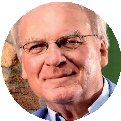 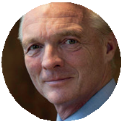 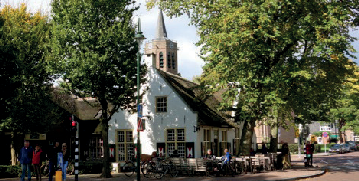 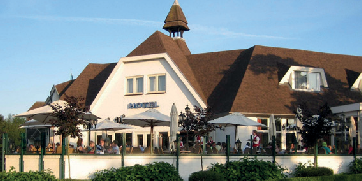 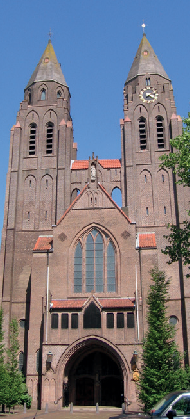 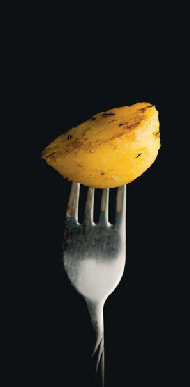 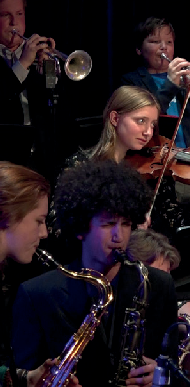 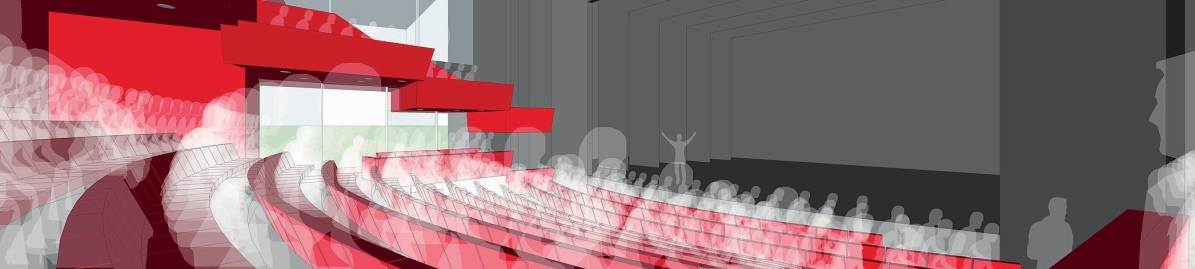 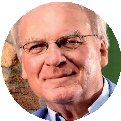 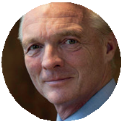 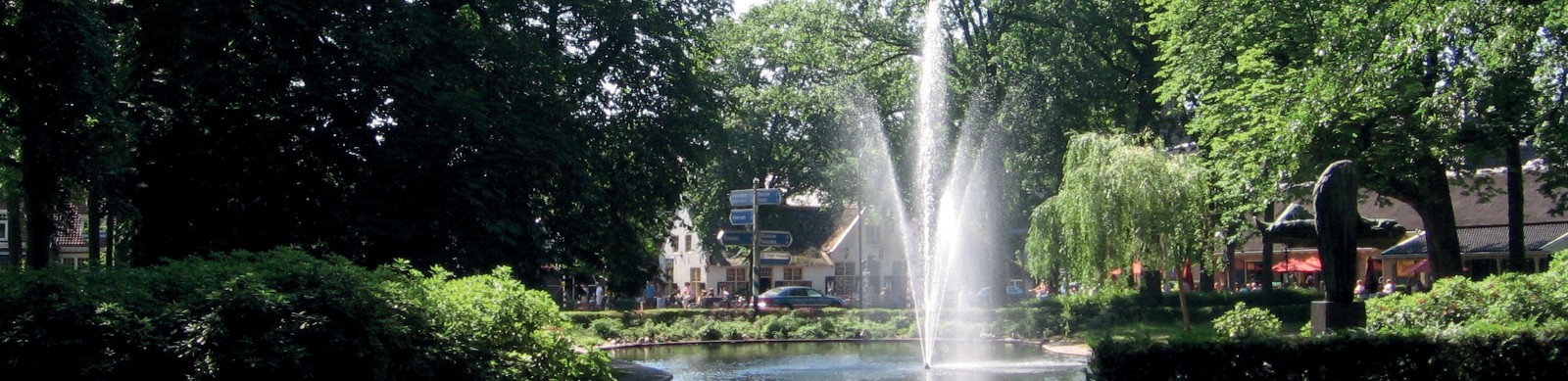 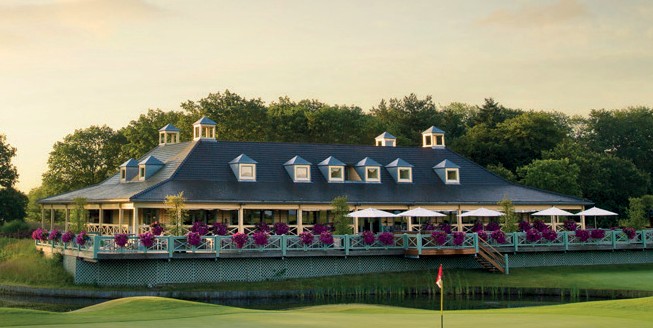 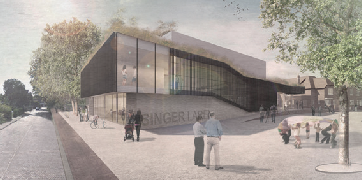 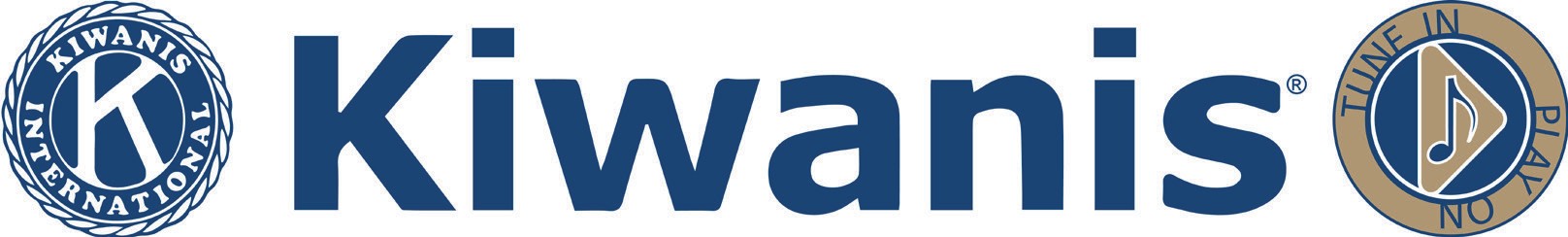 Een feestelijk Friendshipsdiner in gala met dansmuziek in een prachtige omgeving. Kiwanis die zich verdienstelijk hebben gemaakt, worden gehuldigd.En nog wat verrassingen…Goyer Golf & Country Club€ 62,50 ppOvernachting met ontbijt in het bekende hotel de Witte Bergen, uitzicht op de Goyer Golf & Country Club en de Gooise heide.€ 100,- per kamerRegistratie congresgangersOntvangst congresboekje en ontmoeting Koffie/theeFoyer Singer Theater, Laren 3 clubleden:  € 0Extra clublid:€ 30,-OchtendsessieVerantwoording afgelopen jaar, installatie nieuwe gouverneur en verkiezing gouverneur-elect Toekomst Kiwanis en samenwerkingIdeeën voor fundraising en projectenSinger TheaterPartnerprogramma met gevarieerde activiteiten in het mooie Laren	Laren, € 50,- pp (incl. lunch)In een aantal geselecteerde Larense restaurants staat de lunch klaar	Rond de Larense BrinkPresentatie van het Leesboom-project van KC Laren i.s.m. bibliotheek en basisscholenBrinkhuisMiddagsessieSpectaculaire voordracht van Marc Dullaert, oud kinderombudsman en nu namens Kids Rights, die de Vredesprijs voor kinderen uitreikt.Onderzoek Erasmus Universiteit over kinderrechten in Nederland.Paneldiscussie over conclusies met Marc Dullaert, Prof. Dr. Herman Pleij en de zaal, uitgerust met kieskastjes. Tot slot combo van het Metropole OrkestSinger TheaterBorrel, ontmoeting tussen Kiwanis	Foyer Singer: eigen rekeningLopend buffet in hotel De Witte Bergen	Buffet: € 42,50 ppSwingend concert met het Metropole Orkest en prijswinnaars van het Prinses Christina Jazz-concours	Singer Theater: € 35,- ppOvernachting met ontbijt in hotel De Witte Bergen voor de overblijvers	€ 100,- per kamerGratis busvervoer tussen de verschillende lokaties. Capaciteit is beperkt dus meld je snel aan.